Bestellung bei GZ Telli +41(0)62 824 63 44oder info@gztelli.ch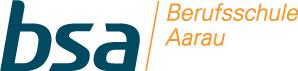                                                                                Wochenmenu MahlzeitendienstMontag12. April  Dienstag13. AprilMittwoch14. AprilDonnerstag15. AprilFreitag16. April